Бойорок                 РаспоряженЕ       15 февраль 2021й.                      №8                      15 февраля 2021гОб утверждении плана мероприятий по пожарной безопасности в весенне-летний период 2021 г.В целях выполнения ФЗ от 21.12.1994 № 69 «О пожарной безопасности», усиления мер пожарной безопасности, снижения уровня риска возникновения пожаров на территории СП Кызыльский сельсовет МР Альшеевский район РБ в весенне-летний период 2021 года,	ПРИКАЗЫВАЮ:Утвердить план мероприятий по обеспечению пожарной безопасности 
в весенне-летний период 2021 года на территории СП Кызыльский сельсовет (приложение №1). Контроль за выполнением распоряжения оставляю за собой.Глава  сельского поселения                                     Р.Ф.ИскандаровПриложение 1к Распоряжению №8 от «15» 02.202г.План мероприятий по обеспечению пожарной безопасности на   территории СП Кызыльский сельсовет МР Альшеевский район РБ  в весенне-летний период 2021 г.БАШҠОРТОСТАН РЕСПУБЛИКАҺЫӘЛШӘЙ РАЙОНЫМУНИЦИПАЛЬ РАЙОНЫНЫҢКЫЗЫЛ АУЫЛ СОВЕТЫАУЫЛ БИЛӘМӘҺЕХАКИМИӘТЕ(БАШҠОРТОСТАН РЕСПУБЛИКАҺЫӘЛШӘЙ РАЙОНЫКЫЗЫЛ АУЫЛ СОВЕТЫ)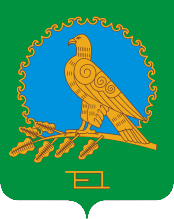           АДМИНИСТРАЦИЯСЕЛЬСКОГО ПОСЕЛЕНИЯКЫЗЫЛЬСКИЙ СЕЛЬСОВЕТМУНИЦИПАЛЬНОГО РАЙОНААЛЬШЕЕВСКИЙ РАЙОНРЕСПУБЛИКИ БАШКОРТОСТАН(КЫЗЫЛЬСКИЙ СЕЛЬСОВЕТАЛЬШЕЕВСКОГО  РАЙОНАРЕСПУБЛИКИ БАШКОРТОСТАН)№п/пМероприятияОтветственный руководительСрок выполненияОтметка о выполненииПровести проверку  противопожарного водопровода во всех населенных пунктах.Глава сельского поселенияапрельПроверить исправность имеющиеся водонапорные устройства для забора воды пожарными машинамиГлава сельского поселенияапрельПровести  обучения работников и  членов  добровольной пожарной дружины сельсовета по пожарно-техническому минимуму Глава сельского поселения майПровести в каждом населенном пункте собрания граждан с освещением вопросов по пожарной безопасностиГлава сельского поселенияапрельПровести проверку пожарных гидрантов находящиеся на территории сельского совета, совместно с представителями  МЧС РоссииГлава сельского поселениямайПроизвести обновление пришедших в негодность указателей пожарных гидрантов с указанием на них четких цифр, указывающих расстояния до водоисточникаГлава сельского поселениямайСпланировать и провести комплекс мероприятий, направленных на своевременное удаление сухой растительности, на исключение возможности ее выжигания на   территории            Глава сельского               поселенияв течение всего весенне-летнего периодаОбеспечить своевременную очистку территории населенных пунктов от горючих отходов, мусора, тары, опавших листьев и сухой травы, производить регулярное скашивание травы на территории.Глава сельского поселения в течение всего весенне-летнего периодаОрганизовать установки возле каждого индивидуального жилого дома емкостей с водой. Глава сельского поселенияв течение всего весенне-летнего периодаПринять мер по учету и ликвидации бесхозных строений и жилых домов Специалист 1 категорииОрганизовать и провести в населенных пунктах, в местах примыкания их к лесному массиву защитной противопожарной полосы путем удаления сухой травы и опашки полосой шириной не менее 3 м.Глава сельского поселенияАктивизировать проведение профилактической работы среди населения по вопросам соблюдения правил пожарной безопасности в жилом секторе, особенно с лицами злоупотребляющими алкогольными напитками.Специалист 1 категории Проверить наличие в населенных пунктах средств звукового оповещения людей о пожаре.Глава сельского поселения